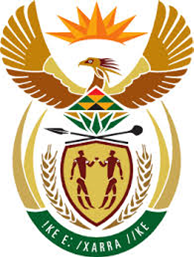 DEPARTMENT: PUBLIC ENTERPRISESREPUBLIC OF SOUTH AFRICANATIONAL ASSEMBLYQUESTION FOR WRITTEN REPLYQUESTION NO.: 1081REPLY:The response is based on information received from Denel SOC Limited.The Minister of Public Enterprises on 18 April 2018 directed the Board to investigate the awarding of the bursary awarded to the son of the Premier of  North-West, Mr Supra Mahumapelo, to check whether the process was conducted in line with Denel policies.The Board has commissioned the investigation and on its conclusion will take appropriate action against anyone within Denel who has flouted applicable policies. Further action to recover the funds expensed towards the bursary will need to be taken, if it is found that proper procedures were not followed.On conclusion of the investigation, the Board has undertaken to share its contents with the Minister and at that stage the Minister shall be in a position to answer the questions that the Member has asked.1081.   Mr M M Dlamini (EFF) to ask the Minister of Public Enterprises: (a) Did Denel award a scholarship to a certain person namely Supra Oarabile Mahumpelo, (b) by what date was the deadline for the scholarship application and (c) when did the specified person apply; (2)  was the institution for which the scholarship awarded an accredited institution for the scholarship, if not, on what basis was a scholarship to the institution given; (3)  (a) who approved the scholarship, (b) on what basis and (c)(i) who else applied but did not receive the scholarship and (ii) why were they not given the scholarship?        NW1173E